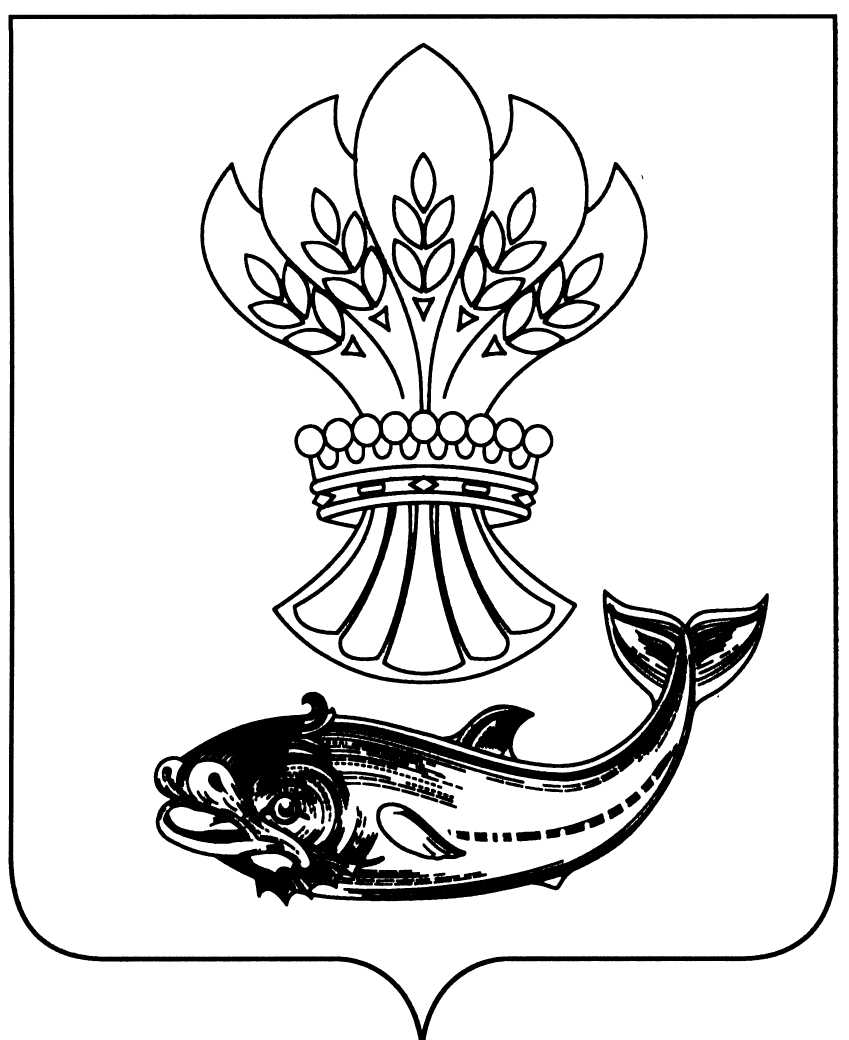 АдминистрацияПанинского муниципального районаВоронежской областиП О С Т А Н О В Л Е Н И Еот 13.07.2021 № 257р..п. ПаниноОб утверждении перечнядолжностных лиц администрацииПанинского муниципального района  Воронежской области, уполномоченных составлять протоколы об административныхправонарушенияхВ соответствии с Законами Воронежской области от 31.12.2003          № 74-ОЗ «Об административных правонарушениях на территории Воронежской области» и от 29.12.2009 № 190-ОЗ «О наделении органов местного самоуправления муниципальных районов и городских округов Воронежской области отдельными государственными полномочиями                          по созданию и организации деятельности административных комиссий» администрация Панинского муниципального района Воронежской области п о с т а н о в л я е т:1. Утвердить прилагаемый перечень должностных лиц администрации Панинского муниципального района Воронежской области, уполномоченных составлять протоколы об административных правонарушениях.2. Признать утратившими силу:- постановление администрации Панинского муниципального района Воронежской области от 25.09.2015 № 393 «Об утверждении перечня должностных лиц администрации Панинского муниципального района Воронежской области, уполномоченных составлять протоколы об административных правонарушениях»;- постановление администрации Панинского муниципального района Воронежской области от 06.02.2019 № 34 «О внесении изменений                                  в постановление администрации Панинского муниципального района Воронежской области от 25.09.2015 № 393 «Об утверждении перечня должностных лиц администрации Панинского муниципального района Воронежской области, уполномоченных составлять протоколы об административных правонарушениях».3. Опубликовать настоящее постановление в официальном периодическом печатном издании Панинского муниципального района Воронежской области «Панинский муниципальный вестник» и разместить на официальном сайте администрации Панинского муниципального района Воронежской области в информационно-телекоммуникационной сети «Интернет».4. Настоящее постановление вступает в силу со дня его официального опубликования и распространяет свое действие на правоотношения, возникшие с 8 октября 2020 года.5. Контроль за исполнением настоящего постановления возложить                  на исполняющую обязанности заместителя главы администрации Панинского муниципального района Воронежской области - начальника отдела по управлению муниципальным имуществом и экономическому развитию Сафонову О.В.ГлаваПанинского муниципального района                                            Н.В. ЩегловУТВЕРЖДЕНпостановлением администрации                                                                                                  Панинского муниципального района                                                                                        Воронежской области                                                                                                                               от  13.07.2021 № 257Переченьдолжностных лиц администрации Панинского муниципального района Воронежской области, уполномоченных составлять протоколы об административных правонарушениях№ п/пНаименование структурного подразделения администрации Панинского муниципального района Воронежской областиНаименование должности, ФИО  муниципального служащего1.Отдел по капитальному строительству, газификации,  ЖКХ, архитектуре и градостроительству- заместитель начальника отдела - главный архитектор Лукин Андрей Викторович2.Отдел по финансам, бюджету и мобилизации доходов - руководитель отдела Чикунова Оксана Владимировна 3.Отдел организационной работы и делопроизводства- начальник отдела Махинова Людмила Александровна4.Отдел по управлению муниципальным имуществом и экономическому развитию - заместитель начальника отдела Щербакова Галина Валерьевна5.Отдел по образованию, опеке, попечительству и работе                                  с молодежью- руководитель отдела Телкова Лариса Анатольевна6.- помощник главы администрации                                          по гражданской обороне и чрезвычайным ситуациям Ситников Сергей Николаевич7.- главный специалист по охране окружающей среды Протченков Василий Александрович